Оформление летнего пришкольного лагеря  ГОЛ – 2016  «Солнечный город»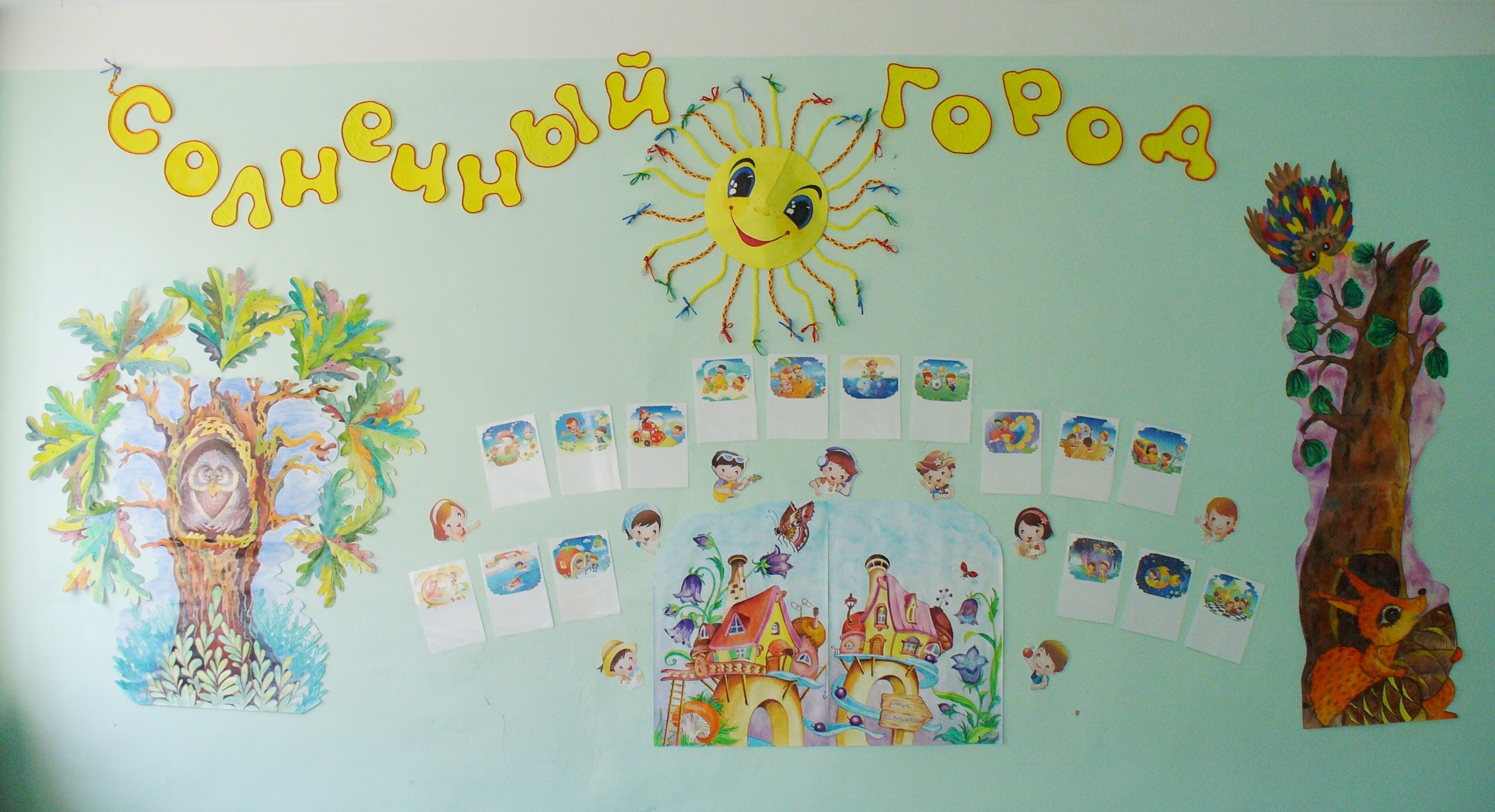 Основная стена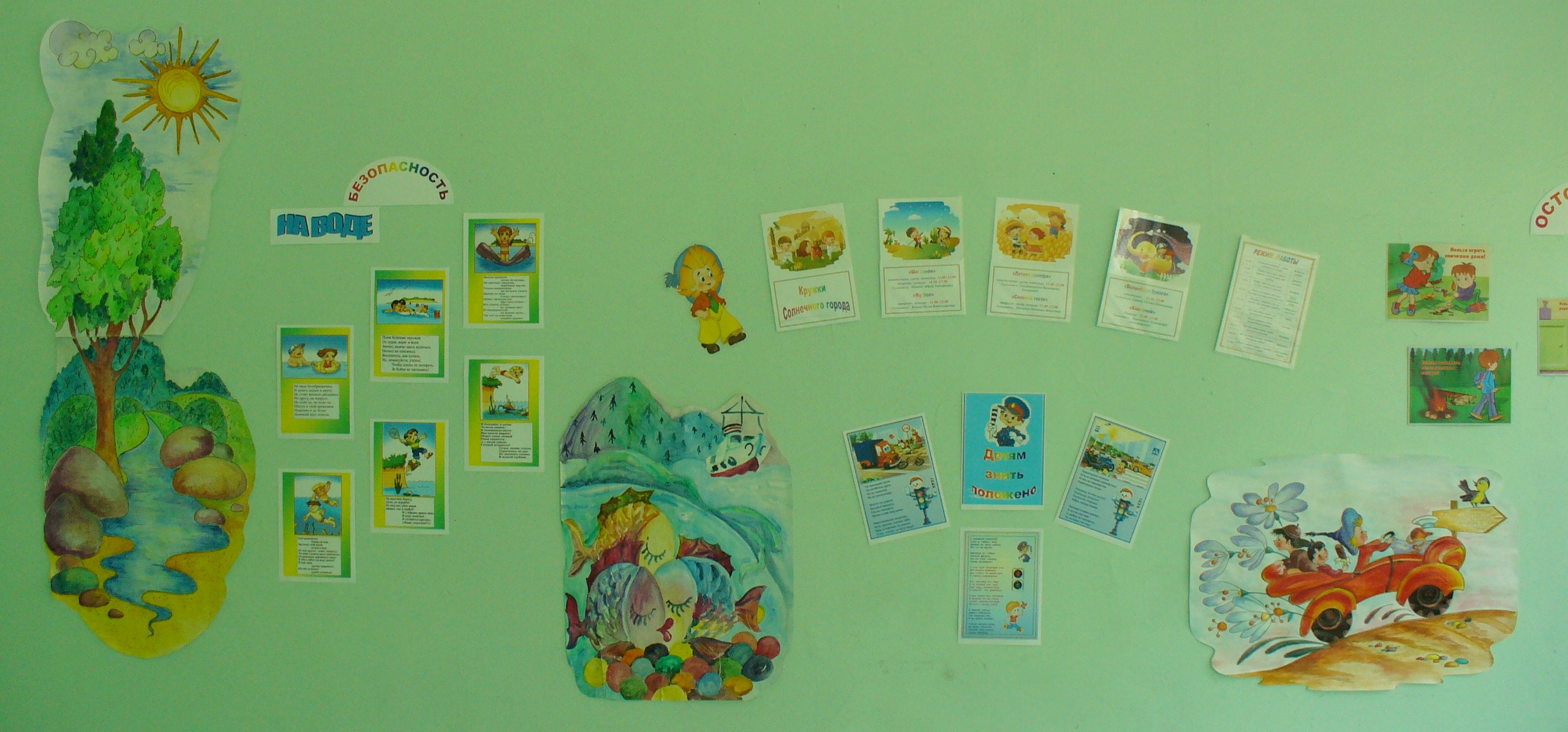 Противоположная стена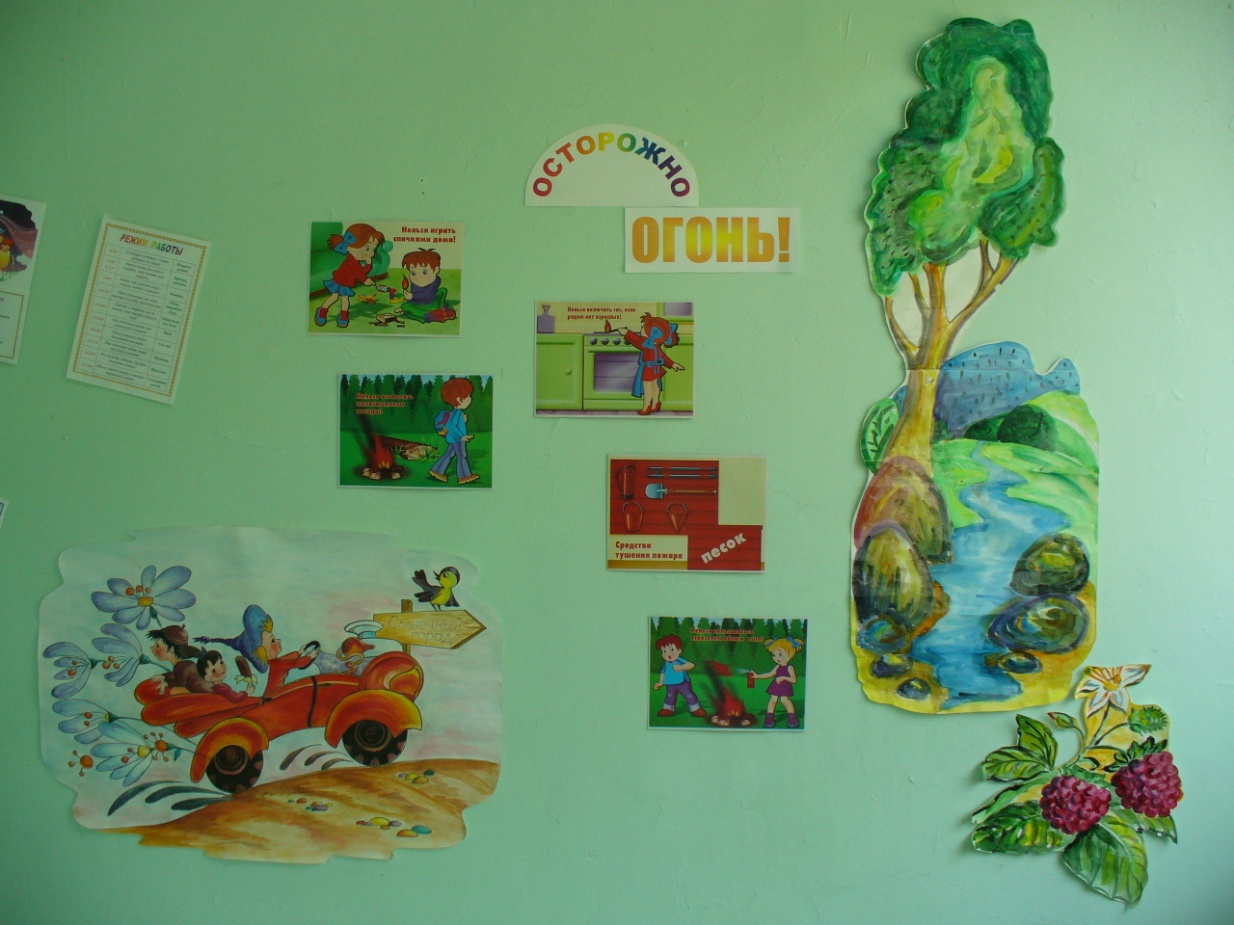 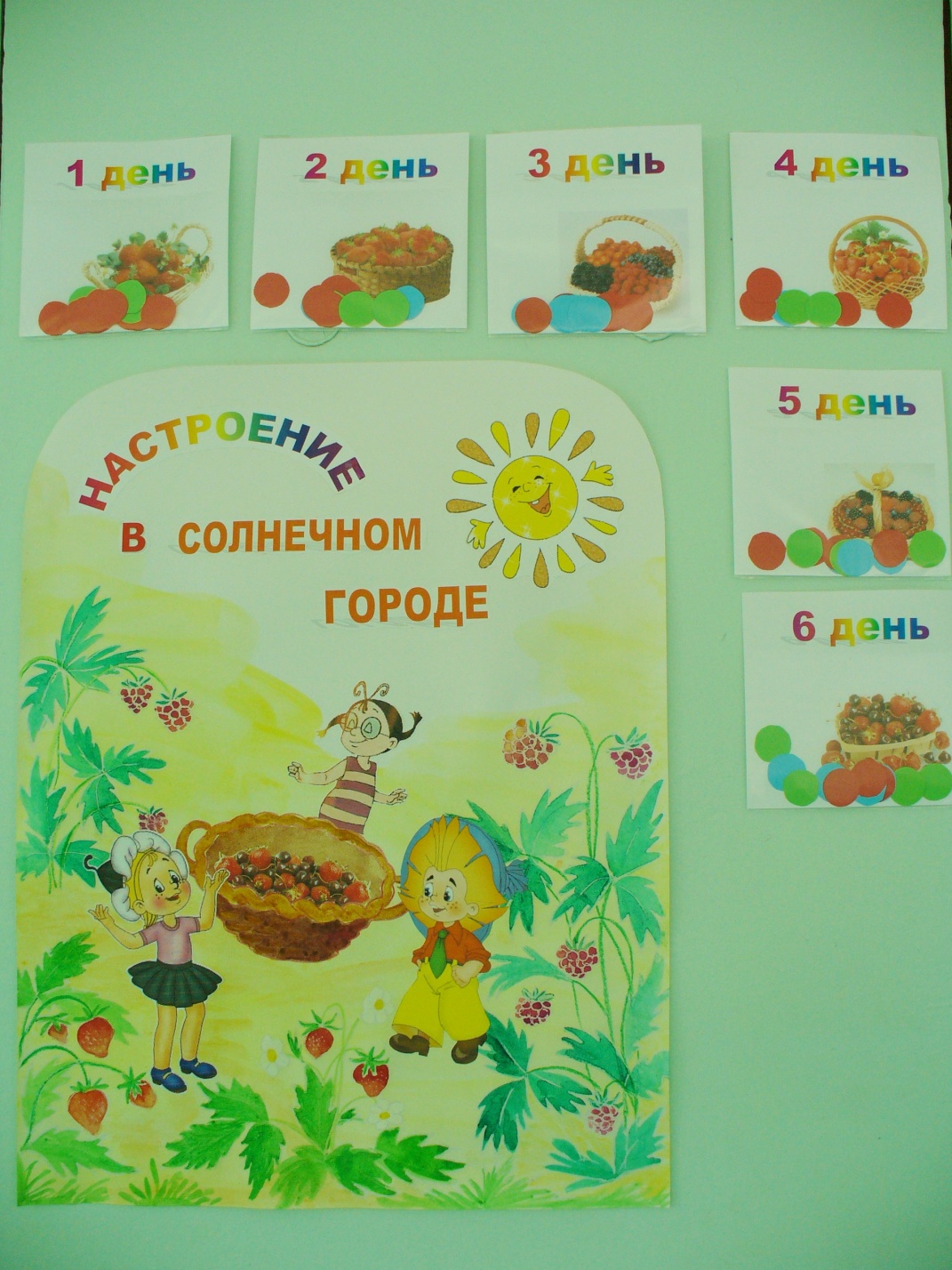 Боковая стена